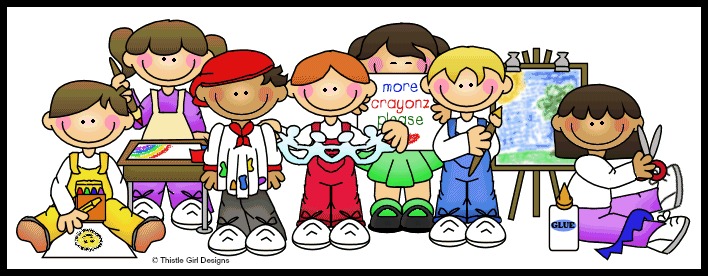 Hello Pre-K Families!!     Here is a little information about the NC Pre-K and Title 1 Pre-kindergarten Programs for you.There are two steps to the pre-k application process:STEP 1:Please mail your child’s application for pre-k, along with the required documents - certified birth certificate or shot record, two proofs of residence (power, gas, water, cable, landline telephone, lease, or mortgage,) and verification of income for all parents/step-parents living in the home of the pre-k child (recent check stub, etc.) - in the envelope provided to:	The Partnership for Children of Lincoln & Gaston Counties	120 Roechling StreetDallas, NC  28034STEP 2:Bring your child to Pre-k Screening.Every child who registers for pre-k will be screened.  This is a very simple process where we ask your child some questions, look at some pictures together, etc. to see how your child is doing.  Once screening is complete, we will look at each child’s information, offering placement in the pre-k classroom based on required eligibility factors.  Not every child who applies is able to be placed.  Your child may be placed on a waiting list.It is very important that your child come for the screening during the screening days.  Children who are not screened, will not be considered for placement in the pre-k program.  SCREENING INFORMATION:May 22, 2017		8am-4pmMay 23, 2017		8am-7pmMay 24, 2017		8am-4pmMay 25, 2017		8am-7pmAll screening will be at Kiser Intermediate School, 301 Jeb Seagle Drive, Lincolnton, NC  28092.  NO APPOINTMENTS ARE NECESSARY.  PLEASE BRING YOUR PRE-K CHILD.QUESTIONS??  Please call 704-922-0900 or email progmanager@pfclg.com	Please keep this information available.This will be your only reminder about screening.